Work Experience DiaryMonday 17th July – Friday 21st July 2023Name of Pupil :_____________________________________Key Points to RememberFill in the relevant sections BEFORE you go on work experience.
Complete the daily diary DURING your work experience (Daily Log).
If you are ill or unable to attend during work experience, you MUST contact the placement AND college before 9.00am.
Etone College telephone number: 02476 757300.
Complete your evaluation IMMEDIATELY after your work experience has finished.
Write to the placement thanking them for giving you work experience.
ENJOY YOUR WORK EXPERIENCE AND MAKE THE MOST OF IT!Welcome to Work ExperienceDear Pupil,Work experience is important because: Employers are always eager to see how young people get on in the workplace environment. This is your chance to show that you have the key skills, right attitude and the right personal qualities that show you are work-ready. You have the chance to try out a career option or to simply see what the working world is like! You have the chance to look behind the scenes and see how the business fits into the business life of Warwickshire, the West Midlands and perhaps beyond. This is one of the first steps to a fulfilling and rewarding career – wherever you go and whatever you do!Make the most of your work experience placement.Practical things to knowWhere to go: Before your first day make sure you know how to get to the location that you’ll be working at. Work out the best way to get there and back home and how long the journey time will be. Make sure that you discuss these arrangements with your parent/carer. This way you will arrive on time, relaxed and ready for the day.Work times: Your work experience day will be by arrangement.  It should be approximately 8 hours with 1 hour for lunch.Mobile phones: Check with placement about the use of mobile phones. If your parent/carer or College need to contact you, they can reach you through the work experience co-ordinator.  Ensure that you give the name of this person to your parent/carer.Behaviour at work: The way you behave at work is really important – you will be representing your College as well as your company. You should always be helpful and polite. Don’t be scared to show that you don’t know something.  Smile, apologise and explain you are on work experience. Then find an employee who can help.If you are ill or unable to work for any reason, contact the placement AND College before 9.00am.If you have any concerns, contact College immediately.College telephone number	02476 757300Person to contact 			Miss Moore or your Head of House - Etone College Work Experience Preparation SheetCompany Name ___________________________________________________________________Address _________________________________________________________________________Contact Name ____________________________________________________________________Telephone Number_________________________________________________________________Department (if applicable) ____________________________________________________________Where do I report to on my first day? ___________________________________________________Start time ________________________________ Finish time _______________________________Lunch break ______________________________________________________________________Lunch arrangements _________________________________________________________________Dress (smart etc.) __________________________________________________________________Health and safety questions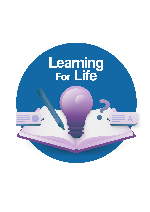 What is the fire and evacuation procedure?________________________________________________ Where do you go for first aid?__________________________________________________________Which equipment are you not allowed to handle?____________________________________________Is there a Company safety policy?_____  Which areas, if any, are off limits?_________________________What advice have you been given about how to lift and handle materials and equipment correctly?________________________________________________________________________________Are work areas kept clear in case of emergency?________________________________________________________________________________Will you be exposed to any risks and have you been told how to avoid them?_______________________Do you have to use any protective and safety equipment?	                                                                                       ________________________________________________________________________________Who do you report accidents to?                                                 ________________________________________________________________________________Where are the toilets and are there any special hygiene requirements? _______________________________________________________________________________ What training opportunities exist for employees:Ask your employer for interview tips:What training and qualifications will you need in order to follow this career path?Does client confidentiality apply to your role – if so how?During your placement can you research consumer rights and list them below?If you were to be employed in this industry what could you expect your starting salary to be?Can you write a list of expenses again your possible income and budget for a week – include travel /food accommodation/rent/pleasure/lunch money/clothing?What is the Equality Act 2010 and how does it apply to the job role you are currently in?Pupil’s Daily Log – Link this to the employability skills you have used 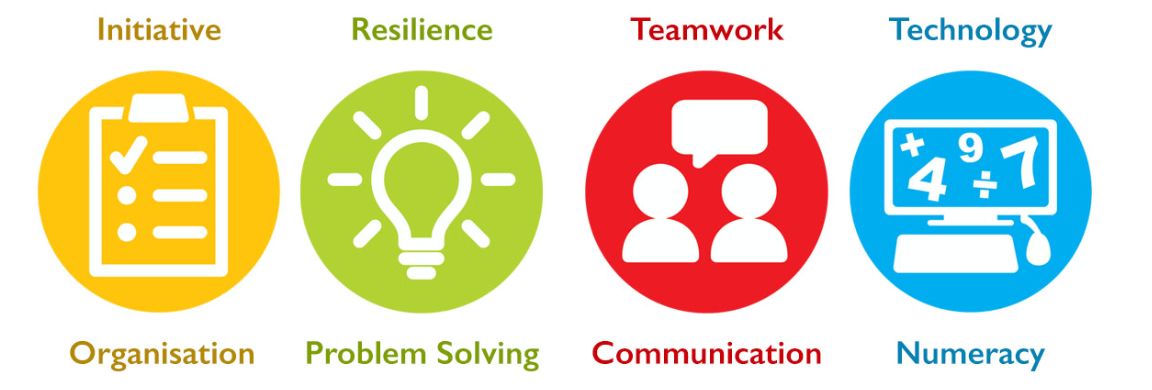 Supervisor’s Daily Log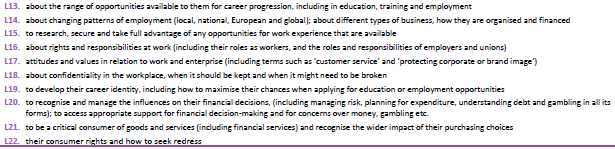 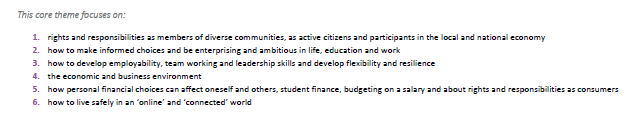 DaysTasks completed and skills usedMondayTuesdayWednesdayThursdayFridayDayPunctualPresentablePoliteOther commentsMondayY  /  NY  /  NY  /  NTuesdayY  /  NY  /  NY  /  NWednesdayY  /  NY  /  NY  /  NThursdayY  /  NY  /  NY  /  NFridayY  /  NY  /  NY  /  N